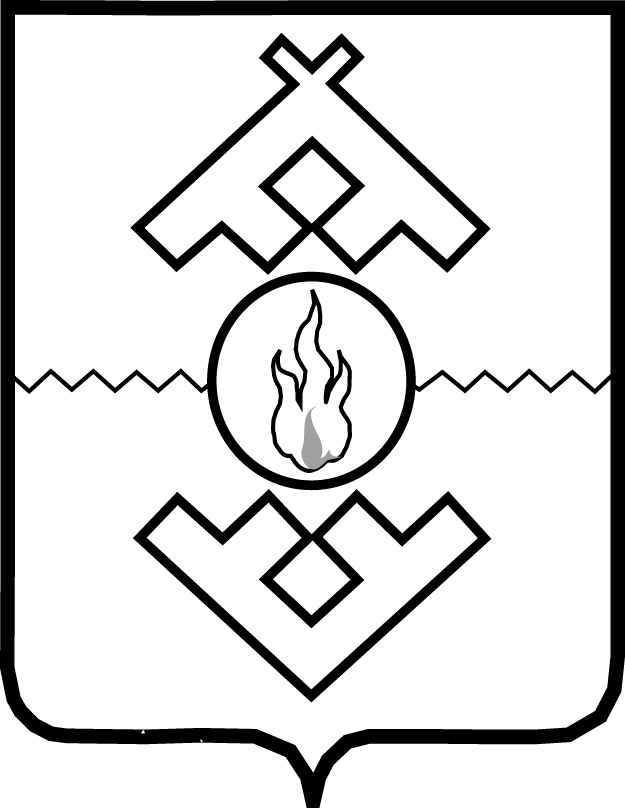 Департамент здравоохранения,труда и социальной защиты населенияНенецкого автономного округаПРИКАЗот ___ декабря 2021 г. № __г. Нарьян-МарВ соответствии с пунктом 4 статьи 6 Федерального закона от 12.04.2010 
№ 61-ФЗ «Об обращении лекарственных средств», пунктом 7.1 Положения 
о Департаменте здравоохранения, труда и социальной защиты населения Ненецкого автономного округа, утвержденного постановлением Администрации Ненецкого автономного округа от 16.12.2014 № 484-п, ПРИКАЗЫВАЮ:1. Использовать на территории Ненецкого автономного округа наряду 
с рецептами на лекарственные препараты, оформленными на бумажном носителе, рецепты на лекарственные препараты, сформированные в форме электронных документов.2. Настоящий приказ вступает в силу со дня его официального опубликования.Руководитель Департамента здравоохранения, трудаи социальной защиты населенияНенецкого автономного округа                                                                    Е.С. ЛевинаОб использовании на территорииНенецкого автономного округа наряду с рецептами 
на лекарственные препараты, оформленными 
на бумажном носителе, рецептов на лекарственные препараты, сформированныхв форме электронных документов